ПРОЕКТпостановления администрации Марксовского муниципального района Саратовской областиО резервировании земельных участков в кадастровом квартале 64:44:030103 для муниципальных нуждНа основании пункта 1 статьи 11, 40, 49, 56.1, п. 2 ст. 70.1 Земельного кодекса Российской Федерации, Постановления Правительства Российской Федерации от 22 июля 2008 года  № 561 «О некоторых вопросах, связанных с резервированием земель для государственных или муниципальных нужд», Генерального плана города Маркса Саратовской области, утвержденного решением Совета муниципального образования город Маркс Марксовского муниципального района Саратовской области от 30 ноября 2020 года № 173, Правил землепользования и застройки муниципального образования город Маркс Саратовской области, утвержденных решением Совета муниципального образования город Маркс Саратовской области от 22 декабря 2017 года № 264, решения Совета муниципального образования город Маркс Марксовского муниципального района Саратовской области от 30 декабря 2021 года № 259 «Об утверждении планировки и межевания территории города Маркса в кадастровом квартале 64:44:030103», постановления администрации Марксовского муниципального района Саратовской области от 19 января 2022 года № 58 «Об утверждении проекта планировки территории города Маркса в кадастровом квартале 64:44:030103», руководствуясь Уставом Марксовского муниципального района,  Уставом муниципального образования  город Маркс, администрация Марксовского муниципального района ПОСТАНОВЛЯЕТ:	1. Осуществить резервирование для муниципальных нужд, сроком на 3 (три) года, цель: планируемое размещение объектов местного значения согласно проекту планировки территории города Маркса Саратовской области в кадастровом квартале 64:44:030103, земельных участков общей площадью 223 368 кв.м, расположенных по адресу: Саратовская область, г. Маркс, примерно в 300 м от д.2 по ул. Лаврова по направлению на север.2. Утвердить перечень земельных участков, которые расположены в границах резервируемых земель согласно приложению № 1.3. Утвердить схему расположения резервируемых для муниципальных нужд земельных участков указанных в пункте 1 настоящего постановления, цель: планируемое размещение объектов местного значения согласно проекту планировки территории города Маркса Саратовской области в кадастровом квартале 64:44:030103, согласно приложению № 2.4. Наложить на земельные участки указанных в пункте 1 настоящего постановления ограничения на использование: возведение объектов капитального строительства, предоставление земельного участка в собственность, в аренду, за исключением предоставление в установленном порядке зарезервированного земельного участка, не обремененного правами третьих лиц, для целей, установленных решением о резервировании земель5. Ознакомление заинтересованных лиц со схемой расположения резервирования земельных участков осуществлять в администрации Марксовского муниципального района Саратовской области в течение месяца с момента опубликования настоящего постановления (г. Маркс, пр. Ленина, д. 18, каб. № 47, в рабочие дни с 9.00 до 13.00 часов).6. Отделу по земельным отношениям управления земельно-имущественных отношений администрации Марксовского муниципального района направить постановление в Управление Федеральной службы государственной  регистрации, кадастра и картографии по Саратовской области.7. Обнародовать настоящее постановление в газете МУП ЕРМСМИ «Воложка», и разместить на официальном сайте Марксовского муниципального района Саратовской области.8. Контроль за исполнением настоящего постановления возложить на  заместителя главы администрации Марксовского муниципального района Актаева А.Ж. 9. Настоящее постановление вступает в силу после официального обнародования.Глава Марксовскогомуниципального района						         Д.Н. Романов					Приложение № 2 к постановлению 							администрации Марксовского 								муниципального района Саратовской области 						№ ______ от «____»___________ 20____г.Перечень земельных участков в кадастровом квартале 64:44:030103, общей площадью 223 368 кв.м, расположенных по адресу: Саратовская область, г. Маркс, примерно в 300 м от д.2 по ул. Лаврова по направлению на север					Приложение № 2 к постановлению 					администрации Марксовского муниципального района 					Саратовской области 										№ __________ от «____»______________ 20____г.Схемарезервирования для муниципальных нужд, цель: планируемое размещение объектов местного значения согласно проекту планировки территории города Маркса Саратовской области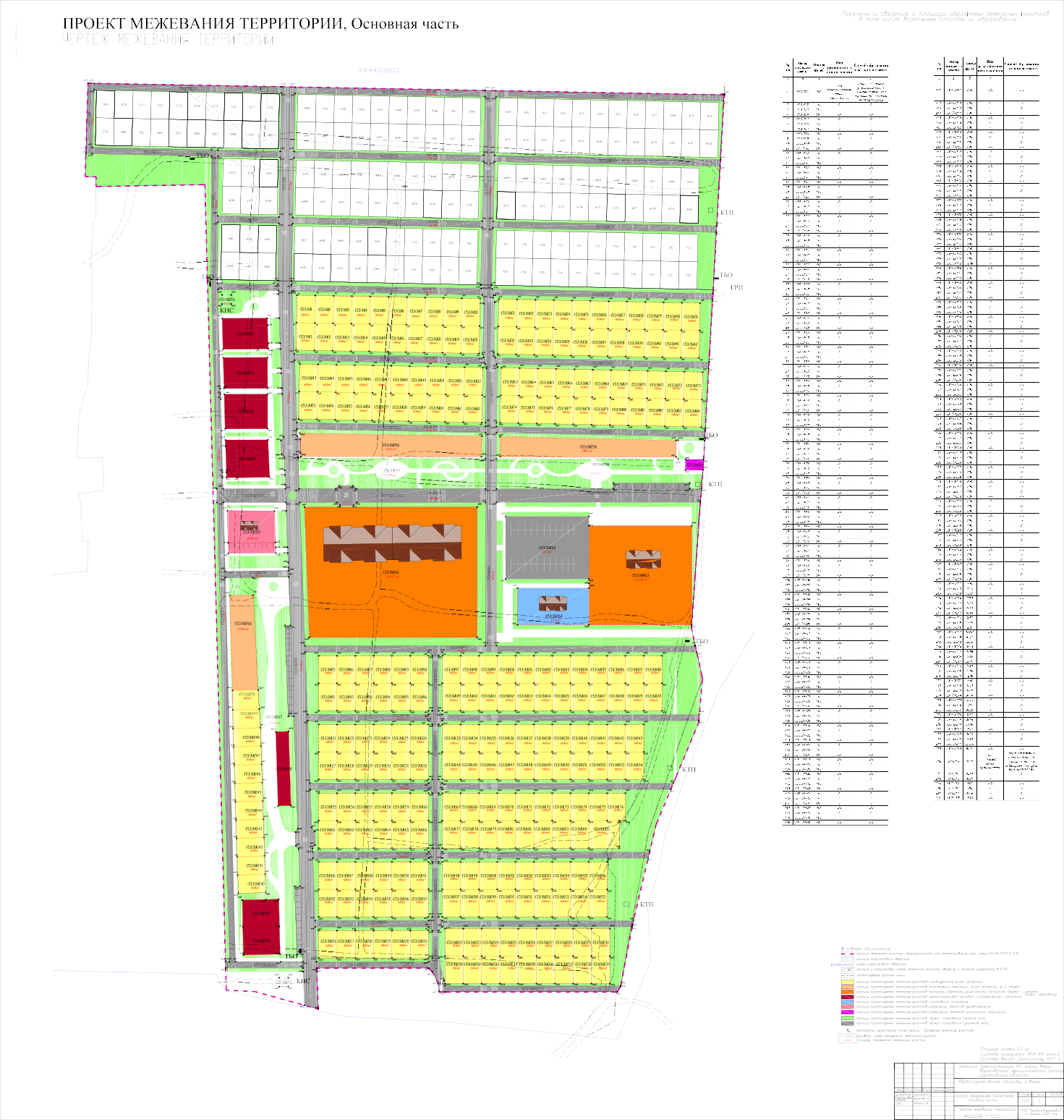 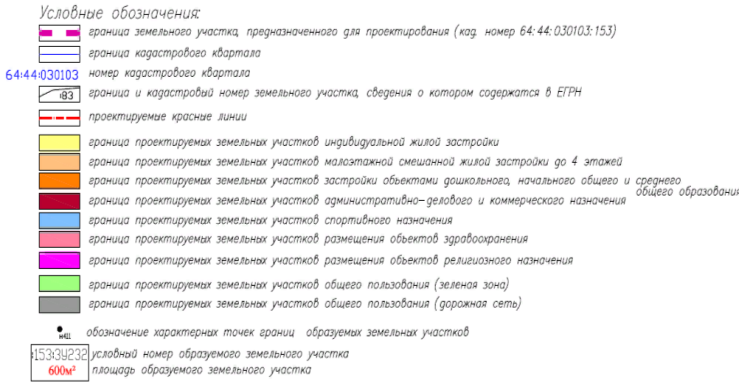 № п/пКадастровый номер з/уплощадь з/у64:44:030103:1126192564:44:030103:1123166864:44:030103:1124162764:44:030103:1125178764:44:030103:1142120064:44:030103:1145120064:44:030103:1141114264:44:030103:1127475464:44:030103:1129388164:44:030103:1139199264:44:030103:11342649264:44:030103:11361215864:44:030103:1135621364:44:030103:1137313364:44:030103:1138239664:44:030103:104360064:44:030103:105860064:44:030103:116560064:44:030103:117860064:44:030103:119060064:44:030103:120260064:44:030103:121460064:44:030103:122660064:44:030103:123860064:44:030103:115460064:44:030103:107760064:44:030103:119960064:44:030103:125760064:44:030103:126960064:44:030103:128160064:44:030103:129360064:44:030103:130560064:44:030103:131860064:44:030103:104660064:44:030103:105960064:44:030103:107160064:44:030103:108360064:44:030103:109560064:44:030103:110760064:44:030103:111960064:44:030103:113160064:44:030103:114460064:44:030103:115760064:44:030103:116460064:44:030103:116760064:44:030103:116860064:44:030103:116960064:44:030103:117060064:44:030103:117160064:44:030103:117260064:44:030103:117360064:44:030103:117460064:44:030103:117560064:44:030103:117660064:44:030103:117960064:44:030103:118060064:44:030103:118160064:44:030103:118260064:44:030103:118360064:44:030103:118460064:44:030103:118660064:44:030103:118760064:44:030103:118960064:44:030103:119160064:44:030103:119260064:44:030103:119360064:44:030103:119460064:44:030103:119560064:44:030103:119660064:44:030103:119760064:44:030103:119860064:44:030103:120060064:44:030103:120160064:44:030103:120360064:44:030103:120460064:44:030103:120560064:44:030103:120660064:44:030103:120760064:44:030103:120860064:44:030103:120960064:44:030103:121160064:44:030103:121260064:44:030103:121360064:44:030103:121560064:44:030103:121660064:44:030103:121760064:44:030103:121860064:44:030103:121960064:44:030103:122060064:44:030103:122160064:44:030103:122260064:44:030103:122360064:44:030103:122460064:44:030103:122560064:44:030103:122760064:44:030103:122860064:44:030103:122960064:44:030103:123060064:44:030103:123160064:44:030103:123360064:44:030103:123460064:44:030103:123560064:44:030103:123660064:44:030103:123760064:44:030103:123960064:44:030103:124060064:44:030103:124160064:44:030103:124260064:44:030103:124460064:44:030103:124560064:44:030103:124660064:44:030103:124760064:44:030103:124860064:44:030103:124960064:44:030103:125160064:44:030103:126260064:44:030103:126360064:44:030103:127360064:44:030103:128460064:44:030103:129560064:44:030103:130660064:44:030103:131760064:44:030103:104460064:44:030103:105560064:44:030103:106660064:44:030103:108860064:44:030103:109960064:44:030103:111060064:44:030103:112160064:44:030103:113260064:44:030103:114360064:44:030103:115560064:44:030103:116660064:44:030103:117760064:44:030103:118860064:44:030103:121060064:44:030103:122160064:44:030103:123260064:44:030103:125060064:44:030103:125260064:44:030103:125360064:44:030103:125460064:44:030103:125560064:44:030103:125660064:44:030103:125860064:44:030103:125960064:44:030103:126060064:44:030103:126160064:44:030103:126360064:44:030103:126460064:44:030103:126560064:44:030103:126660064:44:030103:126760064:44:030103:126860064:44:030103:127060064:44:030103:127160064:44:030103:127260064:44:030103:127460064:44:030103:127560064:44:030103:127660064:44:030103:127760064:44:030103:127860064:44:030103:127960064:44:030103:128060064:44:030103:128260064:44:030103:128360064:44:030103:128560064:44:030103:128660064:44:030103:128760064:44:030103:128860064:44:030103:128960064:44:030103:129060064:44:030103:129160064:44:030103:129260064:44:030103:129460064:44:030103:129660064:44:030103:129760064:44:030103:129760064:44:030103:129860064:44:030103:129960064:44:030103:130060064:44:030103:130160064:44:030103:130260064:44:030103:130360064:44:030103:130460064:44:030103:130760064:44:030103:130860064:44:030103:130960064:44:030103:131060064:44:030103:131260064:44:030103:131260064:44:030103:131360064:44:030103:131460064:44:030103:131560064:44:030103:131660064:44:030103:131960064:44:030103:132060064:44:030103:132160064:44:030103:132260064:44:030103:132360064:44:030103:132560064:44:030103:132660064:44:030103:132760064:44:030103:104560064:44:030103:104760064:44:030103:104860064:44:030103:104960064:44:030103:105060064:44:030103:105160064:44:030103:105260064:44:030103:105360064:44:030103:105460064:44:030103:105660064:44:030103:105760064:44:030103:106060064:44:030103:106160064:44:030103:106260064:44:030103:106360064:44:030103:106460064:44:030103:106560064:44:030103:106760064:44:030103:106860064:44:030103:106960064:44:030103:107060064:44:030103:107260064:44:030103:107360064:44:030103:107460064:44:030103:107560064:44:030103:107660064:44:030103:107860064:44:030103:107960064:44:030103:108060064:44:030103:108160064:44:030103:108260064:44:030103:108460064:44:030103:108560064:44:030103:108660064:44:030103:108760064:44:030103:108960064:44:030103:109060064:44:030103:109160064:44:030103:109260064:44:030103:109360064:44:030103:109460064:44:030103:109660064:44:030103:109760064:44:030103:109860064:44:030103:110060064:44:030103:110160064:44:030103:110260064:44:030103:110360064:44:030103:110460064:44:030103:110560064:44:030103:110660064:44:030103:111760064:44:030103:111660064:44:030103:111560064:44:030103:111460064:44:030103:111360064:44:030103:111260064:44:030103:111160064:44:030103:110960064:44:030103:110860064:44:030103:1324100064:44:030103:1120100064:44:030103:11181000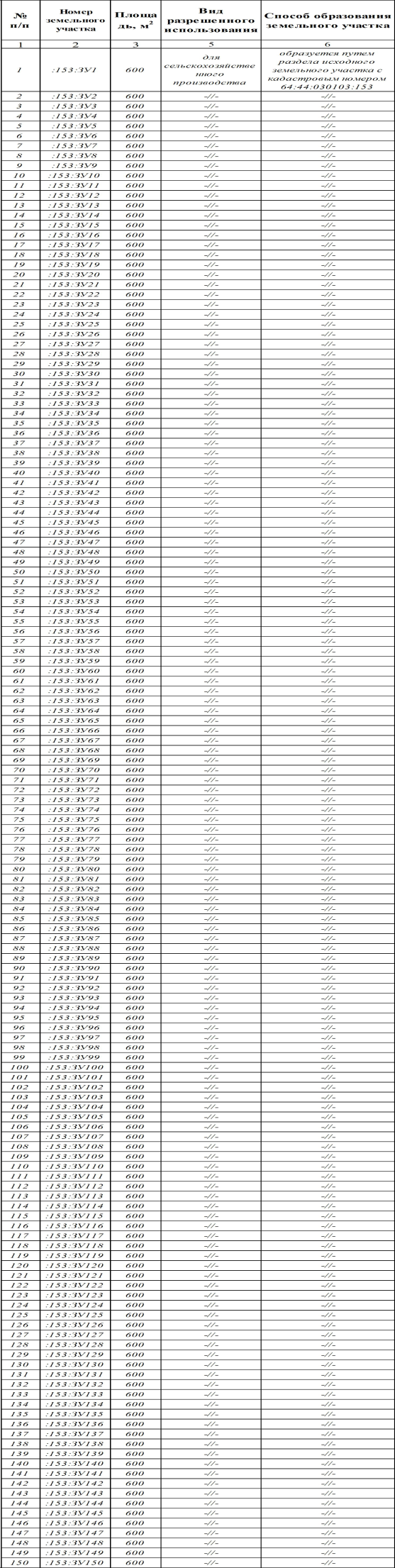 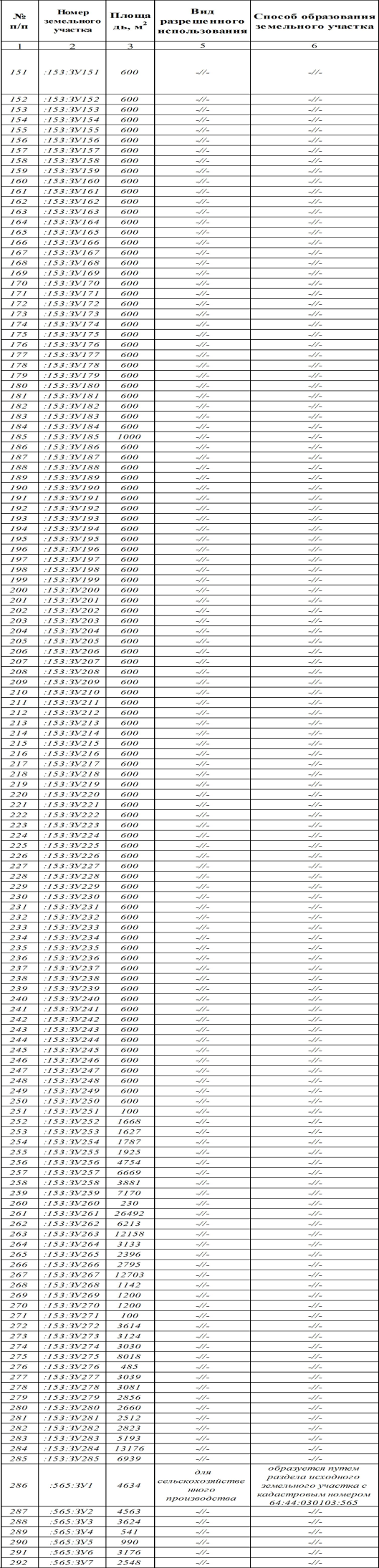 